Split Open Mind RubricMiss JohnsonStudent Name:______________________________________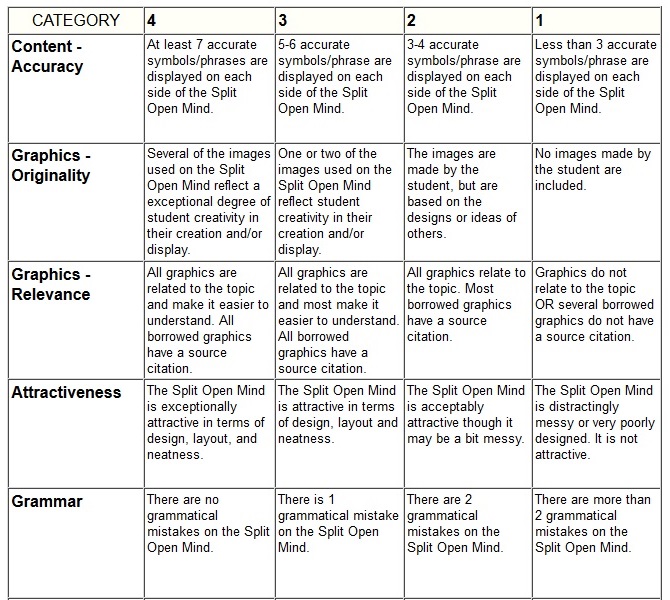 Total Points:____________/20